毕业去哪学铁道通信信号专业，西安齐力好选择！随着经济的发展,社会的进步,社会对于毕业生专业层次的需求越来越高。目前我国中高层次的人才严重短缺，社会对高层次的人才的需求越来越明显。研究生在毕业生中的就业机会相对很广，本科生还能基本平衡，专科生则较明显地呈现供过于求的趋势。因此毕业生的需求变得复杂，人为地制造了就业难。那么,作为刚毕业的初高中生,他们学什么专业好就业呢?西安齐力铁路学校简称西安铁路学校。是西安地区较早开展铁路技术类培训的铁路院校，也是西安市具有轨道车司机培养的专业铁路院校，可以去铁路系统工作的专业有电力机车运用与检测专业：培养目标：培养轨道交通信号的运行与检修,室内外信号设备调试和监控，设备故障分析与排除等方面的专业技术人才。从业领域：从事信号设备施工、操作、检测、调试、维修、故障处理等工作。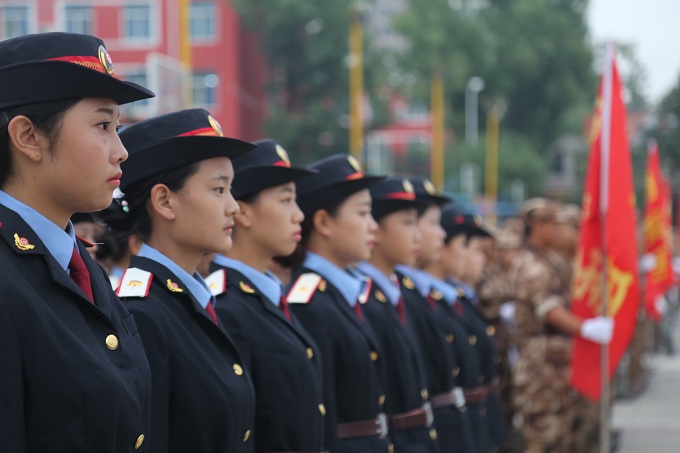 如何选择好学校呢？一、 看学校是否正规，这点儿很重要正规学校颁发的毕业证才被国家承认。很多学生盲目选择技校，毕业后才发现学校根本没有颁发毕业证的资格或颁发的毕业证不被社会承认。那到时后悔已经晚了。另外，正规的技校，学生才能享受相关的优惠政策。那么，如何辨别学校是否正规?技工学校一般是国家劳动部门审批的，大家可以去注册机关查询。例如：河北省新华冶金技工学校就是河北省人力资源和社会保障厅审批的学校，大家可以到相关部门查询。二、看办学时间长短，办学时间决定院校办学经验如今有很大一部分技校办学历史较短，存在着办学经验不足，教学设施差，教育教学水平低下的情况，但同时也有一些老牌的技校，经历了风风雨雨，为社会主义建设事业做出了卓越贡献，如西安齐力铁路学校有近十几年的历史，为铁路行业培养了大量的技能型优秀人才。三、看专业设置，选好学校还要选好专业技校毕业生之所以受到用人单位欢迎，是因为学生在校学的就是单位用的，学生入职后能快速入手工作。对技校学生来讲，选择了专业，就意味着选择了以后的单位和岗位。因此，选择技校，要看这所技校有没有自己的优势专业。另外，还要看这个专业是否是学校主干专业。拿西安齐力铁路学校来说，学校主干专业：铁路内燃机车驾驶与检修、电气化铁道供电、铁道运输与管理(铁路客运)、钢铁冶炼、机电设备安装与维修等都是学校开设了多年的专业，并且有很多毕业生就业案例。四、学校能否保证就业就业是学生和家长关系的问题。上技校，本身学历较低，如果毕业生不能顺利就业，学历竞争力不强。其实，这个问题很好解决，多打听打听，但学校往届毕业生就业情况。西安齐力铁路学校了解现在中国已进入高铁时代，动车、高铁车组占客运总量的50%，车辆制造、维修需要大批技术人员。学校紧跟铁路发展和用人单位需求开设3+１全日制大专的技术专业。到西安齐力铁路学校报名，具体招生计划会在中考前确定，学习铁路技工学校的大专技术专业，不仅可以学到真正铁路技术还可以拥有全日制大专证书，学生毕业技能学历双丰收。所以准备秋季报名的学生要及时关注学校网站招生信息。我们将为您选择专业做详细指导。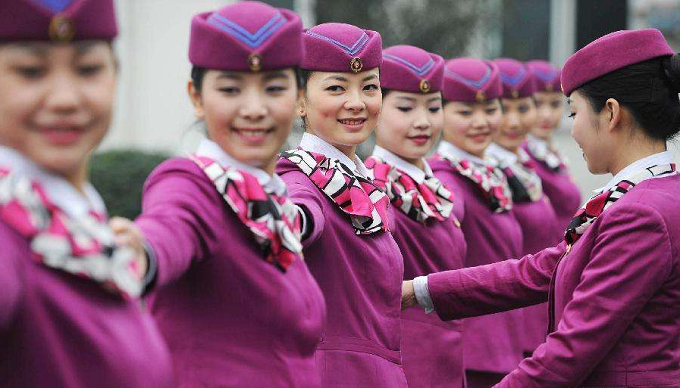 综上所述，面对目前初中生的调皮，玩耍、不认真读书的角度而言并不是关键问题的所在，毕竟在这个多元化的社会中，人生目标是一个定值，然而要改变，离不开自己想读的努力精神，正好与存在一些正面与反面的对比，并不是所有的初中毕业生都能直接升入高中，很多学生和家长会选择技校就读，只要选对学校，选对专业，自己肯努力，同样能有美好的未来。看完这些铁道通信信号毕业论文相关信息，是不是有了更多的了解呢？查询更多铁道通信信号专业相关攻略，欢迎关注我们哦！